Конспект НОД по рисованию в старшей группеПодготовила Козлова Т.В.Тема: «Животные жарких стран»Программное содержание: Развивать эстетическое восприятие, воображение; умение создавать в рисунке выразительный образ, используя нетрадиционные техники рисования: пальчиковая живопись, рисование ладошкой, выдувание из трубочки.Продолжать знакомить с искусством графического изображения. Поощрять самостоятельное детское творчество и фантазию, инициативу, способствовать вносить в композицию дополнения, соответствующие заданной теме.Материалы и оборудование:Лист А4, гуашь, кисти, трубочки для выдувания, влажные салфетки.Ход занятия:Родитель: Я тебе предлагаю сегодня вместе отправиться в увлекательное путешествие. Для этого нужно закрыть глаза и сказать волшебные слова «Крибли, крабли, бумс!» Посмотри, где мы с тобой оказались.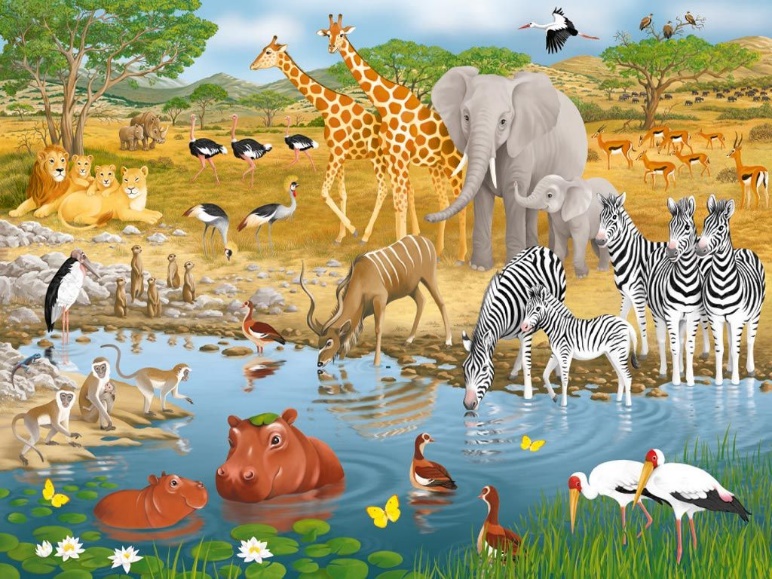 Где это мы? (В Африке) Посмотри сколько чудесных животных тут живет. Ты узнаешь их? Попробуй назвать их. (Бегемот, зебра, жираф, лев, слон, антилопа, обезьяна, носорог).Сегодня мы с тобой нарисуем одного из этих животных, а чтобы узнать кого именно попробуй отгадать мою загадку:Длинноногий, горделивый,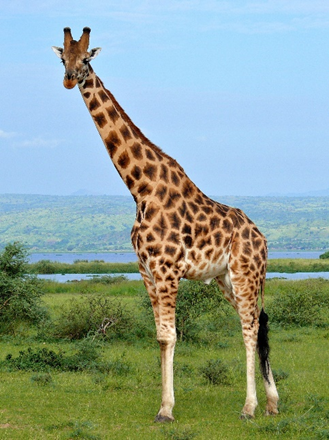 Важный и неторопливый.Шею длинную он носит, И листву, как траву "косит".Кто ответит, будет прав-Это дядюшка... (жираф) Правильно, это жираф, самое высокое в мире животное! У него такая длинная шея, что он может с самой макушки деревьев достать листики! А еще, только представь, детеныш у жирафа рождается очень большого роста – 2 метра. Представляешь, малыш размером как дверь, только родился, а уже великан!А давайте сегодня мы нарисуем этого удивительного жирафа. Давай рассмотрим из каких частей он состоит (овал - тело, круг-голова, прямоугольник-шея и ноги).Чтобы жираф у нас получился, давай разомнем наши пальчики и подготовим их к рисованию. Пальчиковая гимнастикаВместо носа носит онДлинный хобот – это слон	(Тянем руку от носа вверх – показываем хобот.)Как ни мни ты черепашку –Не сомнешь ее рубашку!	(Мнущие движения пальцами.)Не большая голова –Просто грива есть у льва.	(Взяться за голову, затем руками показать гриву.)Вот теперь мы можем приступать к работе! А рисовать мы будем с тобой необычным способом с помощью твоей ладошки.Есть 2 способа рисования с помощью ладошки, выберите с ребенком для себя наиболее удобный. 1 вариант.Положить левую ладошку на лист бумаги и обвести все пальчики, кроме большого.Перевернуть рисунок. Дорисовать круглую спину и длинную шею, голову, хвост с кисточкой.Прорисовать детали: круглые уши, рожки на голове, глаза, копыта, пятнистый окрас.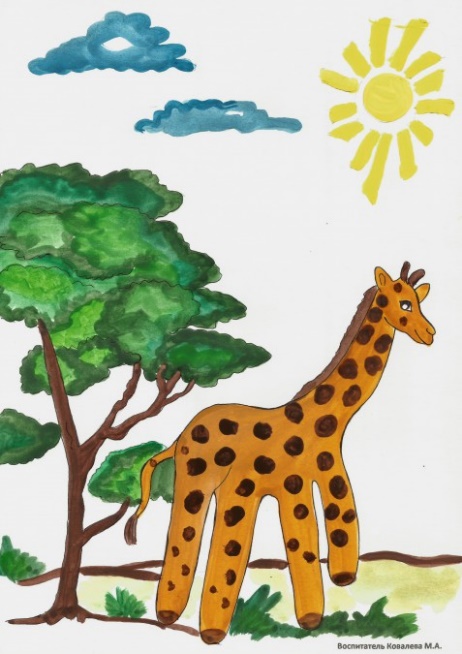 Раскрасить Жирафа соответственно жёлтым цветом с коричневыми пятнами.Дополнить композицию изображением деревьев (техника рисования кистью или выдувание из трубочек).2 вариант.Сделать ладошкой отпечаток на бумаге, раскрасив предварительно при помощи кисти только четыре пальчика. Отпечатать на бумаге.Перевернуть лист.Дорисовать изображение жирафа.Дорисовать травку, предварительно протерев руку влажной салфеткой.Ребенок выполняет работу вместе с родителем, если нужна помощь, то родитель объясняет.В конце вместе с ребенком можете потанцевать веселый танец о животныхВидео: https://www.youtube.com/watch?v=9qu2TwyyJII ИТОГ: Посмотри какой красивый жираф у тебя получился. Ты большой молодец! И вот мы вернулись домой из путешествия. Где мы с тобой сегодня побывали? (В Африке) Тебе понравилось?